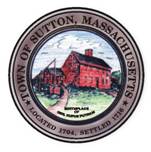       TOWN OF SUTTONBOARD OF ASSESSORS4 UXBRIDGE ROADSUTTON, MA  01590-1702  508-865-8722Meeting Minutes – February 21, 2017Present:  Board Member RJ Nichols   Principal Assessor Joyce Sardagnola  	  Meeting called to order at 6:30 p.m.      Acceptance of MinutesMotion made by Chairman to accept minutes of February 14, 2017 meeting.  Unanimously approved by The Board.      Old & New Business      Decisions & Actions TakenThe Board signed thirty-three (33) Motor Vehicle AbatementsThe Board signed one (1) Veteran Real Estate AbatementThe Board assisted the public at the counter.The Board of Assessors adjourned its meeting of Tuesday, February 21, 2017 at or about 8:30 p.m. 	       Respectfully Submitted,Linda Hicks, Secretary